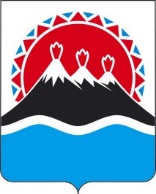 П О С Т А Н О В Л Е Н И ЕПРАВИТЕЛЬСТВАКАМЧАТСКОГО КРАЯВ соответствии со статьей 78 Бюджетного кодекса Российской ФедерацииПРАВИТЕЛЬСТВО ПОСТАНОВЛЯЕТ:Внести в постановление Правительства Камчатского края от 19.06.2023 № 337-П «Об утверждении Порядка предоставления из краевого бюджета субсидий юридическим лицам, осуществляющим деятельность в сфере морских перевозок пассажиров, багажа и грузов в межмуниципальном и муниципальном сообщении, в целях финансового обеспечения затрат, связанных с ремонтом судов водного транспорта» следующие изменения:подпункт 2 пункта 7 изложить в следующей редакции: «2) о дате начала подачи или окончания приема заявок, которая не может быть ранее:а) десятого календарного дня, следующего за днем размещения объявления о проведении отбора, в случае если отсутствует информация о количестве получателей субсидии, соответствующих категории отбора;б) пятого календарного дня, следующего за днем размещения объявления о проведении отбора, в случае если имеется информация о количестве получателей субсидии, соответствующих категории отбора;»;пункт 12 изложить в следующей редакции:«12. Заявка и прилагаемые к ней документы, указанные в части 11 настоящего Порядка, подаются в Министерство лично либо посредством направления по адресу электронной почты Министерства: mintrans@kamgov.ru электронного образа документа (электронная копия документа, изготовленного на бумажном носителе –  переведенная в электронную форму с помощью средств сканирования) или электронного документа (документ, созданный в электронной форме без предварительного документирования на бумажном носителе, подписанный электронной подписью в порядке, установленном законодательством Российской Федерации) либо почтовой связью.»;пункт 19 изложить в следующей редакции:«19. Заявка может быть отозвана участником отбора в срок не позднее двух рабочих дней до окончания срока приема заявок. Отзыв заявки осуществляется путем направления в Министерство уведомления об отзыве заявки, которое подлежит регистрации в день его поступления в Министерство.Министерство в течение десяти рабочих дней с даты регистрации уведомления об отзыве заявки возвращает участнику отбора посредством почтового отправления или нарочно документы, поступившие для участия в отборе.»;пункт 20 изложить в следующей редакции:«20. В случае, если дата окончания приема заявок совпадает с выходным днем, нерабочим праздничным днем, то день окончания приема заявок переносится на ближайший рабочий день, следующий после выходного дня, нерабочего праздничного дня.»;пункт 63 изложить в следующей редакции:«63. В случае выявления нарушений, в том числе по фактам проверок, указанных в части 56 настоящего Порядка, лица, получившие средства на основании договоров, заключенных с получателем субсидии, обязаны возвратить в сроки, не превышающие сроки, указанные в части 58 настоящего Порядка, средства, полученные за счет средств субсидии, на счет получателя субсидии в целях последующего возврата указанных средств получателем субсидии в краевой бюджет в срок не позднее десяти рабочих дней со дня поступления денежных средств на его счет.».2.  Настоящее постановление вступает в силу после дня его официального опубликования.[Дата регистрации] № [Номер документа]г. Петропавловск-КамчатскийО внесении изменений в постановление Правительства Камчатского края от 19.06.2023 № 337-П «Об утверждении Порядка предоставления из краевого бюджета субсидий юридическим лицам, осуществляющим деятельность в сфере морских перевозок пассажиров, багажа и грузов в межмуниципальном и муниципальном сообщении, в целях финансового обеспечения затрат, связанных с ремонтом судов водного транспорта»Председатель Правительства Камчатского края[горизонтальный штамп подписи 1]Е.А. Чекин